John Hardin SBDM Council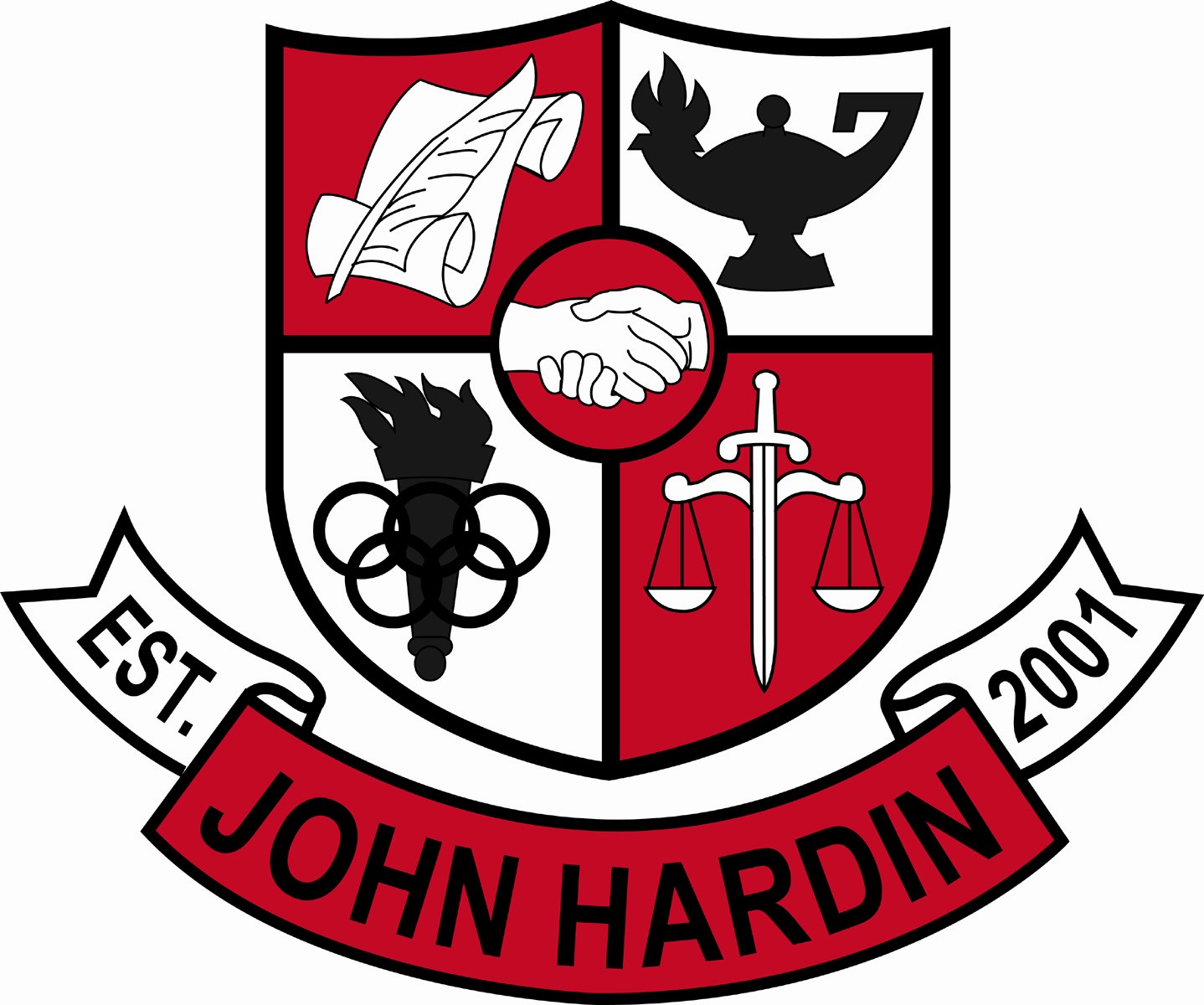 Meeting MinutesSeptember 12, 20134:00 p.m.Call to Order at 4:00 p.m.Members present:  Patrick Avery, Jana Haws, Pauline Crittenden, Stacey Moore, Alex Shearer and Lynne GibsonApproval of Agenda							ORDER #13-14/0010The council approved the agenda as written.  Motion:  Moore   Second:  CrittendenAvery - YesCrittenden – YesGibson – YesHaws – YesMoore – YesShearer - YesApproval of Minutes							ORDER #13-14/0011The council approved the minutes as written.Motion:  Moore   Second:  CrittendenAvery - YesCrittenden – YesGibson – YesHaws – YesMoore – YesShearer - YesPLC ReportsCTE (Million & Lewis) – “KDE Career Ready Model” handout; check-off sheet to determine targeting for taking the ASVAB for bonus points; “Advisory Committee Functions” handout; Business, FCS and Ag teamed with community members and administrators to determine what skills businesses want/need and what we need to continue offering to help make that happen.Principal’s UpdateCouncil Elections – Welcomed Mr. Patrick Avery to the council.Minority council Representative Elections - KASC Presentation on September 24th from 3:45 to 4:45 p.m. SBDM Training for experienced members is September 17th at the boardTest ResultsCouncil went in to closed session at 4:12 p.m. to discuss embargoed test resultsCouncil came out of closed session at 4:28 p.m.Security Cameras – the new system should be installed in a few weeks; JHHS will pay almost half and the board will pay the restStudent Achievements – Senior Parent Night was a success!  The commons was full of students and parents.  FFA students are laying sod by back gyms and they are also being recognized at the board meeting this month for all their accomplishments.Financial Report 							ORDER #13-14/0012The council reviewed and accepted the financial report for August.Motion:  Moore   Second:  HawsAvery - YesCrittenden – YesGibson – YesHaws – YesMoore – YesShearer - YesSafety/Emergency Plan PolicyEvery school must have a plan in place; it will be reviewed annually; the plan is provided to first responders.Ms. Cox is working on finalizing the document. She has a meeting scheduled with RPD officers on September 16th to do a walk though while reviewing the plan.Committees need to look at policies that fall under their committees review	PersonnelVacancies:  Asst. Tennis; Freshmen Volleyball, JV Girls Basketball, 3rd Band Assistant, Asst. Softball CoachHired:  Ashley Smith for Cheer Co Coach; Brittany Adair for Girls Freshmen Basketball; Eldred Peterson for Asst. Boys Basketball (10%)Questions and Concerns from CouncilNoneAgenda Items for Next MeetingPoliciesSafety/Emergency Policy – First Reading AdjournThe meeting was adjourned at 4:46 p.m.  The motion was made by Ms. Haws and seconded by Ms. Moore